 Education Justice Project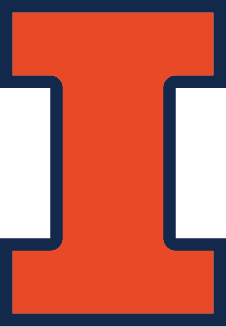 Education Justice Project Scholarship PacketDue March 15, 2021WELCOME Thank you for your interest in applying for an EJP scholarship.  Because the application process is competitive, we ask that you carefully review the instructions, deadlines, and eligibility requirements so that we may give your application full consideration.  We appreciate receiving your application and look forward to reading your essay. This scholarship application packet is also available at: www.educationjustice.netAbout the EJP Scholarship ProgramThe Education Justice Project (EJP) of the University of Illinois in Urbana-Champaign has offered courses to incarcerated students at Danville Correctional Center since 2008. In keeping with our commitment to promote higher education, we have a scholarship program. In Spring 2021, we will host the following new scholarships competitions: Two $500 scholarships to a person formerly incarcerated in a prison in Mexico;Two $500 scholarships to a person formerly incarcerated in the US and subsequently deported to Mexico or an immediate family member.  Scholarship funds may be used for educational expenses (e.g. applied to registration costs, books and supplies, fees,) or used for living expenses (food, rent, transportation, childcare, etc.) to support the educational goals of the recipient.All recipients must be enrolled or plan to enroll in an institution  of post-secondary learning (college, university, or trade school).Your final application will consist of the following materials: 1.) The 2-page COVER SHEET, completed and signed;2.)  500-word essay that about your academic or career goals;3.) Verification of enrollment in a higher education program at an accredited post-secondary academic institution.Please submit all materials by March 15, 2021 electronically to:					becas@educationjustice.netFor questions about EJP scholarships, please contact becas@educationjustice.netFor general inquiries, please contact EJP at info@educationjustice.net or 447-114-4428. Education Justice ProjectDue March 15, 2021INSTRUCTION SHEETEligibility Requirements Each of our scholarship competitions has its own criteria. Please read carefully. Formerly incarcerated individual released from a Mexican prison. To be eligible, you must have been incarcerated in a prison in Mexico. Please provide prison identification #, state you were incarcerated in and dates of incarceration.Formerly incarcerated individual released from a prison in the US and subsequently deported to Mexico or immediate family member. To be eligible, you must have been incarcerated in an American prison and then deported or be the immediate family member of someone who has. Please provide prison ID number, state you were incarcerated in and dates of incarceration.Instructions for ApplyingComplete and sign the COVER SHEET;Submit a 500-word essay that tells us about your academic or career goals. If incarceration has impacted those goals, please feel free to share that in your essay;If already enrolled, include a verification of enrollment at a post-secondary academic institution. If planning to enroll, we will ask for verification after you are accepted.Selection ProcessEach application will be reviewed by a committee that consists of both EJP members and formerly incarcerated individuals. The committee members will review applications blind--i.e. they will not know whose applications they are reviewing. This is to ensure a fair selection process. The criteria for awarding the scholarship are financial need and strength of essay.NotificationAfter your application packet has been received, EJP will send an email to confirm its receipt. EJP anticipates making decisions in late April 2021, and will notify all applicants of their status. Always, feel free to contact the scholarship program at becas@educationjustice.net.  What You Are Agreeing To By Signing The Cover SheetThe information provided in the application is accurate and truthful.If awarded a scholarship, you will complete a one-page essay describing how the funds were used before December 31, 2021.You are willing to allow EJP to use your photograph and/or excerpts from your essay within its publications, website, or on social media Acknowledgment that EJP would like to stay connected to its scholarship applicants, and appreciates the ability to contact participants annually.If awarded a scholarship, you will contact EJP immediately if you withdraw from your educational program and reimburse EJP an appropriate portion of the award. Education Justice ProjectCOVER SHEETName   __________________________________________________________________________________________________Address____________________________________________________________________________________________________________________________________________________________________________________________________________Email____________________________________________________________________________________________________Phone___________________________________________________________________________________________________ 	Year graduated from high school or anticipated secondary completion date ____________________Academic major or area of study_____________________________________________________________________Select the category for which you would like to be considered and complete the required information for that choice:____ Formerly incarcerated individual released from a Mexican prison	Prison ID #_____________________     Years incarcerated from_______________to___________________ Formerly incarcerated individual released from a prison in the US and          subsequently deported to Mexico.	Prison ID #_______________________                 Years incarcerated______________to________________Name and address of accredited academic program to which funds would be applied. Please name the university, college, or trade school and the specific program, if applicable.	You must provide verification of enrollment in the program. Acceptable forms of verification include a copy of your letter of acceptance, course registration confirmation, recent transcript, or correspondence sent to all enrolled students. If you have not yet been accepted to the program, we will require a letter from the institution stating that you will be accepted upon payment in which case funds will be sent directly to them. EJP reserves the right to rescind the award if such confirmation is not forthcoming in a timely manner.By signing this COVER SHEET, you agree that any funds received will be applied towards attendance at an accredited program of higher education in 2021 and to write a one-page letter explaining how you used the funds. This letter is due before December 31, 2021. You also agree to notify EJP immediately in the event of disenrollment.Applicant Signature  ___________________________________________________________________________________Date _____________________________________________________________________________________________________Please be sure your application is complete.  The application should include the completed and signed COVER SHEET, a 500 word essay, and verification of enrollment in an accredited academic program.Please submit materials electronically by March 15 to: becas@educationjustice.netPlease feel free to contact EJP at:Education Justice Project1001 S. Wright St.Champaign, IL 61820USA217-300-5150info@educationjustice.net